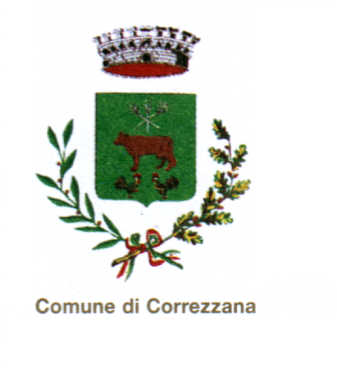 DOMANDA DI ISCRIZIONE ALL’ALBO COMUNALE DELLE ASSOCIAZIONI							Al Sindaco del Comune di Correzzana							Via  G. De Gasperi, 7							20856 CORREZZANA (MB) Il/La sottoscritto/a ____________________________ nato/a a _____________________________ provincia ___ il _____________ residente a ________________________, provincia _______ in via/piazza/località ______________________ n.______ codice fiscale n. _____________________ tel.________ cell.______________ fax ___________ mail ________________________________ in qualità di legale rappresentante del soggetto denominato ________________________________, regolarmente costituito con natura giuridica di ___________________________ (associazione, cooperativa, comitato, ecc.), con sede legale a Correzzana (MB), in via/piazza/località ___________________, n.__ codice fiscale n.______________________ partita IVA n. ___________________________ tel._______________, mail ______________________________, CHIEDEl’iscrizione del soggetto rappresentato nell’Albo comunale delle associazioni del Comune di Correzzana. Il sottoscritto, sotto la sua personale responsabilità, dichiara che il soggetto richiedente opera nel seguente settore di intervento/attività (è possibile barrare anche più di un campo): □ Culturale (con riferimento alla valorizzazione della cultura e del patrimonio storico e artistico, tutela e promozione feste tradizioni comunali)□ Sociale (con riferimento all’assistenza sociale e sanitaria, attività solidaristiche variamente espresse, attività di assistenza a condizioni di fragilità e/o anche di tipo scolastico)□ Sportiva e Tempo Libero (con riferimento all’attività, promozione ed animazione sportiva e/o ludica anche in particolari situazioni di coinvolgimento della popolazione),Barrare l’opzione prescelta □ è iscritto all’albo regionale delle associazioni di volontariato □ è iscritto all’albo regionale delle associazioni di promozione sociale□ è iscritto all’albo regionale delle associazioni di volontariato di protezione civile□ non è iscritto ad alcuno degli albi precedentiSpazio riservato alle associazioni sportive. Barrare l’opzione prescelta:□ è affiliato alla seguente Federazione Sportiva: _________________________________________ □ è società riconosciuta dal CONI (n. _______ del_____________________) □ è affiliato al seguente Ente di promozione sportiva: _____________________________________ Il sottoscritto, sotto la sua personale responsabilità, dichiara: - che il soggetto richiedente non è affiliato a società segrete e non costituisce, nemmeno indirettamente, articolazione politico-organizzativa di alcun partito che fa riferimento ai gruppi parlamentari o ai gruppi consiliari regionali, provinciali o comunali; - che il soggetto richiedente non persegue finalità di lucro e non ripartisce utili ai soci; - che il soggetto richiedente non fa parte di alcuna associazione sindacale, anche a carattere autonomo, o associazione di categoria per la difesa dei gruppi sociali,- che il soggetto richiedente non appartiene ad alcun ordine professionaleAllegati a) copia dell’atto costitutivo e dello statuto del soggetto richiedente. In caso contrario, il sottoscritto dichiara di aver già formalmente depositato tale documentazione presso il Comune di Correzzana attestando la persistente validità della medesima; b) elenco dei membri del consiglio direttivo e relative cariche con i recapiti di contatto; c) nome del legale rappresentante e/o un suo eventuale delegato per i rapporti con l’Amministrazione; □ Autorizzo ad inserire, sul sito internet del Comune di Correzzana nella sezione Albo delle Associazioni, le seguenti informazioni: indirizzo posta elettronica _____________________________________________, recapito telefonico: ________________________________; □ Chiedo di ricevere tutte le comunicazioni del Comune di Correzzana (eventi, iniziative, bandi, ecc.) al seguente indirizzo mail ________________________________________________; Dichiarazione in materia di protezione dei dati personali Dichiaro di essere stato/a informato/a che il trattamento dei dati personali del sottoscritto e del soggetto da me legalmente rappresentato avverrà nel rispetto del D.Lgs. 196/2003 e s.m.i. per le finalità istituzionali del Comune di Correzzana connesse al presente procedimento, nonché di essere a conoscenza dei diritti esercitabili nei confronti del titolare del trattamento dei dati di cui all’art. 7 del medesimo decreto. Esprimo consenso al trattamento dei dati stessi da parte del Comune di Correzzana e per esso dai suoi incaricati. Luogo ______________,  data _________ 								Firma del legale rappresentante								___________________________ Allegare copia fotostatica di un documento di identità del sottoscrittore ai sensi dell’art. 38 del D.P.R. 445/2000 e s.m.i.